       《在线课堂》学习单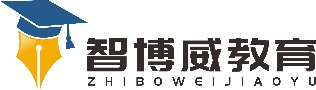                 班 级 ：         姓 名：         _单元语文6年级上册第1单元课题（习作二）.变形记温故知新0复习《花之歌》，说说这篇文章作者以第       人称的方式，进行         的自述，运用了奇特的       ，为花描绘出一个个积极向上的形象。自主攀登1、分析题意，明确写作要点。(1)  怎样变形，才会吸引。(2) 你准备变成什么呢？为什么？2.设置明确的中心,突出重点部分。(1)将变形的，美妙的、美好的有条有理地表达出来。(经历，经验；想法，方法; 心愿，心情) 稳中有升3.通过变形经历，你懂得了什么？（1）你得到了什么样的人生体验呢？     ________________________________                       （2）你得到了什么样的生活体验呢？	     _________________________________                       说句心里话